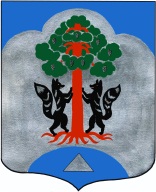                                             АДМИНИСТРАЦИЯ                    МО СОСНОВСКОЕ СЕЛЬСКОЕ ПОСЕЛЕНИЕ                  МО ПРИОЗЕРСКИЙ МУНИЦПАЛЬНЫЙ РАЙОН                                     ЛЕНИНГРАДСКОЙ ОБЛАСТИ                                                     Постановление    От 26 марта  2015  года  № 163Об утверждении схемы газоснабжения МО Сосновское сельское поселение МО  Приозерский  муниципального района Ленинградской  области на период до 2029 года 
В соответствии с  Федеральным законом  от 31.марта 1999г №69-ФЗ «О газоснабжении в Российской Федерации», Областным  законом от 10 июля 2014г №48-ОЗ « Об отдельных вопросах местного значения сельских поселений Ленинградской области», Уставом муниципального образования Сосновское сельское поселение,  в  целях урегулирования правовых, экономических отношений, возникающих в связи с передачей, потреблением  газа, с использованием систем газоснабжения    1. Утвердить схему газоснабжения МО Сосновское сельское поселение МО  Приозерский  муниципального района Ленинградской  области на период до 2029 года.2.Данное постановление  разместить на официальном  сайте поселения по адресу: www.admsosnovo.ru в разделе ЖКХ.2. Настоящее постановление  вступает в силу с момента опубликования.3. Контроль за исполнением настоящего постановления оставляю за собой.Глава администрации МОСосновское сельское поселение:                                                                 А.Н.Соклаковсогласовано:Гермонина Н.Н.Коробова Г.Г.Дроботенко Н.Н.Разослано: дело-2, Прокуратура.-1, 1, отд. ЖКХАдминистрация МО Сосновское сельское поселение сообщает, что схема теплоснабжения МО Сосновское сельское поселение утверждена Распоряжением  № 32 от 18.03.2013года главы администрации  МО Сосновское сельское поселение и  размещена на официальном сайте поселения по адресу: www.admsosnovo.ru  в разделе «ЖКХ»